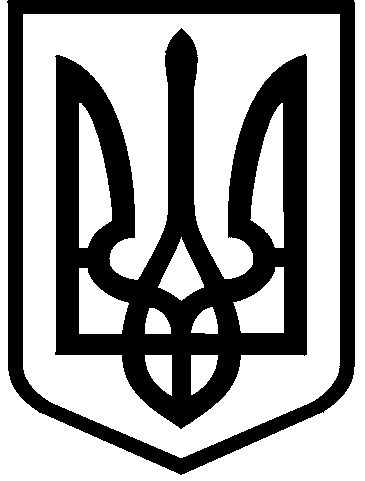 КИЇВСЬКА МІСЬКА РАДАIII сесія  IX скликанняРІШЕННЯ____________№_______________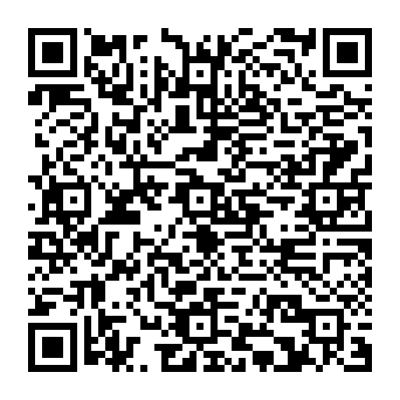 Розглянувши заяву ТОВАРИСТВА З ОБМЕЖЕНОЮ ВІДПОВІДАЛЬНІСТЮ «СПОРТИВНО-ОЗДОРОВЧИЙ КОМПЛЕКС «МОНІТОР» (код ЄДРПОУ: 30437959, місцезнаходження юридичної особи: 04176 м. Київ, вул. Електриків, 29-А) від 11 березня 2024 року № 16, технічну документацію із землеустрою щодо поділу земельної ділянки та додані документи, керуючись статтями 9, 79¹, 83, 186 Земельного кодексу України, статтею 30 Закону України «Про оренду землі», статтею 56 Закону України             «Про землеустрій», пунктом 34 частини першої статті 26 Закону України                 «Про місцеве самоврядування в Україні», Законом України                                                 «Про адміністративну процедуру», Київська міська радаВИРІШИЛА:1. Затвердити технічну документацію із землеустрою щодо поділу та об’єднання земельних ділянок ТОВАРИСТВУ З ОБМЕЖЕНОЮ ВІДПОВІДАЛЬНІСТЮ «СПОРТИВНО-ОЗДОРОВЧИЙ КОМПЛЕКС «МОНІТОР» для реконструкції з розширенням, подальшої експлуатації та обслуговування будівлі спортивного комплексу з благоустроєм прилеглої території на вул. Електриків,29-а у Подільському районі м. Києва ( кадастровий номер 8000000000:85:319:0002); (категорія земель – землі рекреаційного призначення; код виду цільового призначення – 07.02 для будівництва та обслуговування об’єктів фізичної культури та спорту), якою передбачено формування двох земельних ділянок, а саме:-  площею 1,7868 га  (кадастровий номер 8000000000:85:319:0017);- площею 0,4000 га (кадастровий номер 8000000000:85:319:0015);                     справа № 509063339.2.  Внести зміни до договору оренди земельної ділянки, зареєстрованого Головним управлінням земельних ресурсів виконавчого органу Київської міської ради (Київської міської державної адміністрації) 04.02.2004 за № 85-6-00100                    (зі змінами), визнавши об’єктами оренди цього договору земельні ділянки з кадастровими номерами 8000000000:85:319:0017 (площею  1,7868 га) та 8000000000:85:319:0015 (площею 0,4000 га) для реконструкції з розширенням, подальшої експлуатації та обслуговування будівлі спортивного комплексу з благоустроєм прилеглої території на вул. Електриків, 29-а у Подільському районі м. Києва3. Дане рішення набирає чинності та вважається доведеним до відома заявника з дня його оприлюднення на офіційному вебсайті Київської міської ради. 4. ТОВАРИСТВУ З ОБМЕЖЕНОЮ ВІДПОВІДАЛЬНІСТЮ «СПОРТИВНО-ОЗДОРОВЧИЙ КОМПЛЕКС «МОНІТОР» у місячний строк з дня набрання чинності цим рішенням надати до Департаменту земельних ресурсів виконавчого органу Київської міської ради (Київської міської державної адміністрації) документи, визначені законодавством України, необхідні для укладення договору про внесення змін до договору оренди земельної ділянки від 04.02.2004 № 85-6-00100 (зі змінами).5.	Контроль за виконанням цього рішення покласти на постійну комісію Київської міської ради з питань архітектури, містопланування та земельних відносин.ПОДАННЯ:ПОГОДЖЕНО:Про затвердження технічної документації із землеустрою щодо поділу земельної ділянки (кадастровий номер 8000000000:85:319:0002), яка перебуває в оренді ТОВАРИСТВА З ОБМЕЖЕНОЮ ВІДПОВІДАЛЬНІСТЮ «СПОРТИВНО-ОЗДОРОВЧИЙ КОМПЛЕКС «МОНІТОР» для реконструкції з розширенням, подальшої експлуатації та обслуговування будівлі спортивного комплексу з благоустроєм прилеглої території на вул. Електриків, 29-а у Подільському районі міста Києва та внесення змін до договору оренди земельної ділянки від 04.02.2004                                № 85-6-00100 (зі змінами)Київський міський головаВіталій КЛИЧКОЗаступник голови Київської міської державної адміністраціїз питань здійснення самоврядних повноваженьПетро ОЛЕНИЧДиректор Департаменту земельних ресурсіввиконавчого органу Київської міської ради (Київської міської державної адміністрації)Валентина ПЕЛИХНачальник юридичного управлінняДепартаменту земельних ресурсіввиконавчого органу Київської міської ради(Київської міської державної адміністрації)Дмитро РАДЗІЄВСЬКИЙПостійна комісія Київської міської ради з питань архітектури, містопланування та земельних відносинГоловаМихайло ТЕРЕНТЬЄВСекретарЮрій ФЕДОРЕНКОНачальник управління правового забезпечення діяльності  Київської міської радиВалентина ПОЛОЖИШНИК